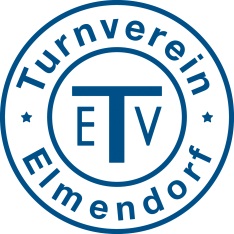 				Anwesenheitsliste Name, Vorname / Funktion: ____________________________________________________Sportart: ______________________________________________Datum / Uhrzeit (von – bis): _______________________________Datenschutzrechtliche Information zu Anwesenheitslisten: Entsprechend der Verpflichtung bewahren wir eure Angaben tagesaktuell für vier Wochen auf und vernichten diese Liste unmittelbar nach Ablauf dieser Frist. ___________________________________________________________________________Ort, Datum, Unterschrift (Trainer*in / Co-Trainer*in / Übungsleiter*in)